РОДИТЕЛЯМ БУДУЩИХ ПЕРВОКЛАССНИКОВ 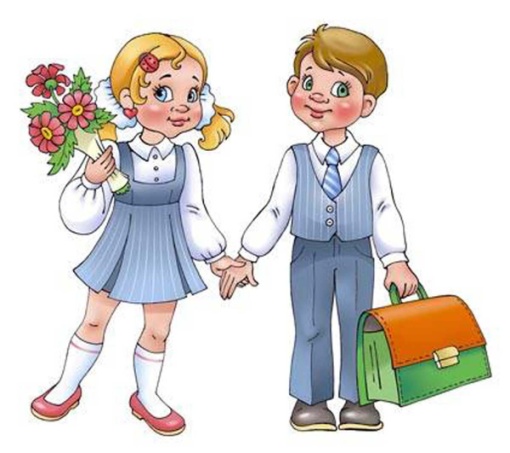 Готовимся в 1 классЧто необходимо знать и уметь ребёнку, поступающему в школу?Своё имя, отчество, фамилию.Свой возраст и дату рождения.Свой домашний адрес.Свой город.Страну, в которой живёт.Ф. И. О. родителей, их профессии.Времена года (последовательность, месяцы, приметы).Различать и называть части суток.Понимать значения понятий вчера, сегодня, завтра.Знать дни недели, их последовательность.Домашних животных и их детёнышей.Диких животных наших лесов.Виды транспорта.Различать одежду, обувь, головные уборы.Зимующих и перелётных птиц.Фрукты, овощи, ягоды.Знать русские народные сказки и уметь их рассказывать.Знать геометрические фигуры.Свободно ориентироваться в пространстве и на листе бумаги.Уметь пересказать прослушанный или прочитанный рассказ, составить рассказ по картинке.Запомнить и назвать 6-10 картинок, предметов, слов.Хорошо владеть ножницами.Владеть карандашом.Уметь внимательно, не отвлекаясь, слушать (30-35 мин.)Дошкольник должен уметь собирать легкие пазлы из 10-15 фигур. Выполнять несложные логические игры для детей своего возраста.Психолого-педагогические рекомендациидля родителей будущих первоклассниковПсихологическая готовность к школеПсихологическая готовность к школе – это комплекс психических  качеств,   необходимых ребенку для успешного начала обучения в школеКомпоненты психологической готовности к школе: мотивационная готовность (положительное отношение к школе и учению);волевая готовность (достаточно высокий уровень развития произвольности поведения);интеллектуальная готовность (наличие определенных умений, навыков, уровня развития познавательных процессов);социальная готовность (сформированность тех качеств, которые обеспечивают установление взаимоотношений со взрослыми и сверстниками, вхождение в жизнь класса, выполнение совместной деятельности и т. п.).А знаете ли вы, что?важен не объем полученных ребенком знаний, умений и навыков, а умение ими воспользоваться; важно, чтобы школа привлекала ребенка главной деятельностью – учением, а не внешними аксессуарами школьной жизни (портфель, пенал, школьная форма и пр.) и желанием сменить обстановку;   детям, у которых недостаточно развита координация движений пальцев рук, преодолеть это отставание помогут систематические занятия рисованием, лепкой, конструированием; к моменту поступления в школу ребенок обязательно должен иметь представление о том, что его ждет, каким образом происходит обучение;  перед школой дети плавно входят в кризис 7-ми лет, основными признаками которого являются:  потеря детской непосредственности и импульсивности. Взгляд на мир, окружающий его, становится более реалистичным. Ребенок уже способен сознательно управлять своим поведением и также старается обобщать свои  переживания. Рекомендации для родителейЭто важно:Психологически настроить ребенка к школе. Воспитывать интерес к школе, желание учиться, уважение к педагогам, к их труду. Рассказывать и читать ребенку книги о школе, об учителе. Вместе с ребенком рисовать, лепить, вырезать, наклеивать, разучивать стихи и песенки, заниматься счётом, слушать чтение, радио и телепередачи. Все эти разнообразные занятия способствуют воспитанию привычки к посильной умственной деятельности.Приучать ребёнка любить книгу. Но не следует читать детям очень долго – это их утомляет. Книги должны быть доступными по содержанию и соответствовать возрасту ребёнка, должны быть разнообразными по темам и жанрам.Позаботиться о том, расширяется ли кругозор вашего ребенка. Знает ли он то, что его окружает?Помнить о соблюдении режима дня и правильном полноценном питании ребенка развивать в ребенке чувство сострадания и заботу о ближнем. Кризис семи летОбычно это происходит в 6-7 лет, но случается и раньше. Поведение любимого ребеночка внезапно меняется: вчера он был покладистым и ласковым, сам напрашивался в помощники, а сегодня протестует. Причем не против чего-то принципиально важного и конкретного — против повседневных требований, того, что он, казалось бы, давным-давно освоил. Конечно, вчерашний малыш повзрослел: он уже может управлять своими эмоциями и обобщать свои переживания, стал реалистичнее смотреть на мир. Эти положительные перемены в поведении шестилетки всем родителям, конечно, нравятся. Но есть и новоприобретенные поведенческие реакции иного рода:пауза — промежуток между обращением к ребенку и его реакцией. Создается впечатление, что он просто «делает вид, что не слышит», «издевается»; спор — по поводу и без, практически всегда! И часто с аргументацией типа: «Почему ему можно (сравнение с другими членами семьи), а мне нет?»; манерничанье и кривляние — новые нелепые, искусственные нотки в поведении ребенка. Как частный случай, нарочито «взрослое», излишне рассудительное поведение; реакция на критику — определенно неадекватная. Малейшее замечание может вызвать бурные возмущения, крик и даже слезы. Личностные кризисы имеют очень важное значение для дальнейшего развития ребёнка. Поэтому очень важно, чтобы взрослые с пониманием и терпением относились к ребёнку в это время. Для этого в кризис 7 лет рекомендуется:Избегать крайностей в общении с ребёнком (нельзя всё позволять малышу или всё запрещать). Важно согласовать стиль поведения со всеми членами семьи. На этом этапе родителям очень важно придерживаться в своей воспитательной стратегии принципа динамического равновесия, подразумевающего гармонию в расширении прав и обязанностей ребенка. То есть сын или дочь должны понимать, что получение новых прав сопряжено с появлением новых обязанностей.Нужно поощрять его инициативу, побуждать к ней (если её нет). Но при этом ребёнок должен всегда чувствовать поддержку и одобрение значимого для него взрослого.Примете то, что Ваш ребёнок вырос и постарайтесь относиться к нему соответственно. Активно поощряйте и поддерживайте стремление малыша к новому, более «взрослому» положению в жизни.Но надо помнить, что ребёнок в своём поведении и поступках подражает взрослым, постараться подавать ему хороший личный пример. Памятка для родителей будущих первоклассниковПравило 1. Не отправляйте ребенка одновременно в первый класс и какую-то секцию или кружок. Само начало школьной жизни считается тяжелым стрессом для 6-7-летних детей. Если малыш не будет иметь возможности гулять, отдыхать, делать уроки без спешки, то у него могут возникнуть проблемы со здоровьем. Поэтому, если занятия музыкой и спортом кажутся вам необходимой частью воспитания Вашего ребенка, начните водить его за год до начала учебы или со второго класса.   Правило 2. Помните, что ребенок может концентрировать внимание не более 10-15 минут. Поэтому, когда вы будете делать с ним уроки, через каждые 10-15 минут необходимо прерываться и обязательно давать малышу физическую разрядку. Можете просто попросить его попрыгать на месте 10 раз, побегать или потанцевать под музыку несколько минут. Правило 3. Начинать выполнение домашних заданий лучше с письма. Можно чередовать письменные задания с устными. Общая длительность занятий не должна превышать одного часа.Правило 4. Компьютер, телевизор и любые занятия, требующие большой зрительной нагрузки, должны продолжаться не более часа в день – так считают врачи-офтальмологи и невропатологи во всех странах мира.Правило 5. Больше всего на свете в течение первого года учебы Ваш малыш нуждается в поддержке. Он не только формирует свои отношения с одноклассниками и учителями, но и впервые понимает, что с ним самим кто-то хочет дружить, а кто-то нет. Именно в это время у малыша складывается свой собственный взгляд на себя. И если Вы хотите, чтобы из него вырос спокойный и уверенный в себя человек, обязательно хвалите его. Поддерживайте, не ругайте за двойки и грязь в тетради. Все это мелочи по сравнению с тем, что от бесконечных упреков и наказаний Ваш ребенок потеряет веру в себя.